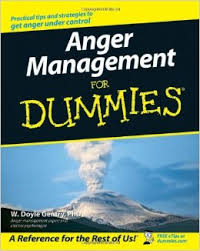 " If you are patient in one moment of anger,You will escape a hundred days of sorrow."--- Chinese Proverb ---